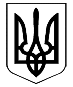 УкраїнаБОЛЕХІВСЬКА МІСЬКА РАДА ІВАНО-ФРАНКІВСЬКОЇ ОБЛАСТІПІДБЕРЕЗЬКА ЗАГАЛЬНООСВІТНЯ ШКОЛА І-ІІ СТУПЕНІВНАКАЗВід 31 травня 2019 року   		с. Підбереж				  № 1-уПро перевід у наступні класиучнів 1-4 класів та 5-8 класівКеруючись ст. 53 Конституції України, Законами України «Про освіту», «Про загальну середню освіту», відповідно до Порядку переведення учнів (вихованців) загальноосвітнього навчального закладу до наступного класу, затвердженого наказом Міністерства освіти і науки України від 14.07.2015 № 762, зареєстрованого в Міністерстві юстиції України 30 липня 2015 року за № 924/27369, Положення про загальноосвітній навчальний заклад, затвердженого постановою Кабінету Міністрів України від 27.08.2010 № 778, на підставі річного оцінювання, за рішенням педагогічної ради НАКАЗУЮ:І. Перевести до наступних класів таких учнів :До 2 класуБлажко Ліану РоманівнуБоднара Дениса АндрійовичаБурія Богдана СтепановичаДзюринець Яну МиколаївнуЛактіонову Дарину МихайлівнуМикитина Любомира МихайловичаМикитина Павла ЗіновійовичаОстащука Юліана ВасильовичаТорка Володимира РомановичаЧорній Тетяну ІванівнуЮрківа Макара АндрійовичаЯцківа Максима СергійовичаДо 3 класуДзуль Андрія івановичаІваніва Івана ТарасовичаКвецко Вероніку РоманівнуКорпан Анну МиколаївнуЛоктіонову Христину МихайлівнуЛутчин Софію ЮріївнуМатіїв Олександру ВасилівнуОлексина Дениса СтепановичаСабадаша Богдана СергійовичаЮзьків Анну МиколаївнуДо 4 класуГаврилишина Артема СтепановичаГерила Назарія ВолодимировичаДзуль Алісу ІванівнуДужак Марію ВасилівнуКорпан Ангеліну РусланівнуКувіка Любомира ОлександровичаКульпу Софію Мар’янівнуМаксима Володимира МирославовичаОлексин Анастасію ВолодимирівнуПатрус Ангеліну ВасилівнуПобережну Роману ВолодимирівнуРака Андрія РуслановичаРинкасовську Аделіну ІгорівнуРіжків Софію ЮріївнуРіжків Анну РоманівнуРогаля Богдана ОстаповичаСавчука Сергія ІвановичаТимара Владислава ІвановичаУжелу Анну ВасилівнуЮрківа Михайла Михайловича До 5 класуБлажівську Віталіну ІванівнуБурія Михайла СтепановичаГаврилишина Віктора ВолодимировичаГринчишин Галину МихайлівнуГринчишин Марію павлівнуДиндин Анастасію ВасилівнуДужака Володимира  ВасильовичаКорпан Юлію МиколаївнуКузенко Іллю ЯремовичаОлексина Дмитра СтепановичаОлексин Іванну ІванівнуПиніва Олександра РомановичаРак Ілону ІгорівнуРошко Софію василівнуСюська Романа ВасильовичаТомяк Ольгу СергіївнуЧех анастасію ЮріївнуЧорній Аліну АндріївнуЮрківа Романа МихайловичаЮрків  Юлію ЮріївнуКос Роману БогданівнуДо 6 класуБоднар Христину АндріївнуГошовську Аліну МиколаївнуКульпу Юрія Мар’яновичаЛесів Андріану АндріївнуМикитина Андрія ЗіновійовичаНаконечну Ірину іванівнуПиніва Андрія РомановичаРинкасовського Ростислава ІгоровичаРоман Олександра РостиславовичаСавчин Михайла ІвановичаСюсько Надію ВасилівнуУжелу Івана ВасильовичаУцика Владислава ІгоровичаШопоняк Андріану ДмитрівнуЯцків Павла РомановичаЯцків Софію СергіївнуДо 7 класу:Андріїв Вероніку МиколаївнуГошовського Ростислава МиколайовичаГригорського Вадима СергійовичаМикитин Івана МаряновичаМикитин Ірину ІванівнуМикицюру Людмилу ПетрівнуЧорній Софію ІванівнуЮзьків Вікторію ІванівнуДо 8 класуБерезана  Максима ІвановичаВасилишина Дмитра МихайловичаВойцешка Степена МиколайовичаГалицького Мар’яна РуслановичаГошовського Дениса МиколайовичаДяківа Владислава ВасильовичаЛисецького Василя ВасильовичаЛисецького Віталія МиколайовичаМаксима Віктора МирославовичаОлексин Віту ВасилівнуПристай Світлану ВіталіївнуРака Ігора РуслановичаРогаля Марка ОстаповичаРошка Дмитра ВасильовичаТорка Максима РомановичаЧорнія Сергія ІвановичаЧучвич Яну ДмитрівнуШопоняк Христину ДмитрівнуЮрків Євгенію ВолодимирівнуДо 9 класуАндріїва Олега МиколайовичаБойка Михайла ВолодимировичаГерила Артема ВолодимировичаДиндин Ірину ВасилівнуКорпана Андрія РомановичаМедвідь Аліну СтепанівнуМельникович Андріану МарянівнуМикитина Миколу БогдановичаОлексин Діану ІванівнуТомяк Маряну СергіївнуЧех Романа ЮрійовичаЮзьківа Володимира ВолодимировичаЯцків Анну-Марію РоманівнуДиректор школи 						М. Гошовський